г. Петропавловск-Камчатский		                                                                 29.03.2022О переоформлениилицензииВ соответствии с пунктами 12, 19 статьи 19 Федерального закона от 22.11.1995 № 171-ФЗ «О государственном регулировании производства и оборота этилового спирта, алкогольной и спиртосодержащей продукции и об ограничении потребления (распития) алкогольной продукции», положением о Минэкономразвития Камчатского края, утвержденным постановлением Правительства Камчатского края  от  27.12.2012 № 590-П, на основании заявления от 23.12.2021 о переоформлении лицензии, представленного обществом с ограниченной ответственностью «Тарком» (ИНН 7702594069, КПП 410101001, ОГРН 1067746267709, место нахождения общества: Камчатский край, Камчатский край, г. Петропавловск-Камчатский, ул. Беринга, д. 115 а, кабинет № 5), в связи с включением в лицензию нового обособленного подразделения и изменением электронного адресаПРИКАЗЫВАЮ:Переоформить с 31 марта 2022 года лицензию на розничную продажу алкогольной продукции с регистрационным номером 41РПА0000965 выданную ООО «Тарком» путем внесения в государственный сводный реестр выданных лицензий записи о переоформлении лицензии с сохранением при этом указанного в лицензии срока ее действия (с 21.10.2019 по 20.10.2024).Прекратить с 31 марта 2022 года действие бланка 41 № 00000978 от 21.10.2019, выданного ООО «Тарком», на розничную продажу алкогольной продукции.Действие настоящего приказа довести до сведения:– Управления Федеральной налоговой службы России по Камчатскому краю;– ООО «Тарком».Контроль за исполнением настоящего приказа возложить на заместителя министра - начальника отдела торговли, лицензирования и контроля алкогольной продукции Бакнину О.Н.Врио Министра 		  	  		         		                            А.С. Гончаров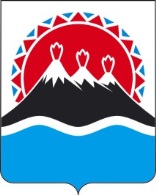 МИНИСТЕРСТВО ЭКОНОМИЧЕСКОГО РАЗВИТИЯ КАМЧАТСКОГО КРАЯ(Минэкономразвития Камчатского края)ПРИКАЗ № 96-Т